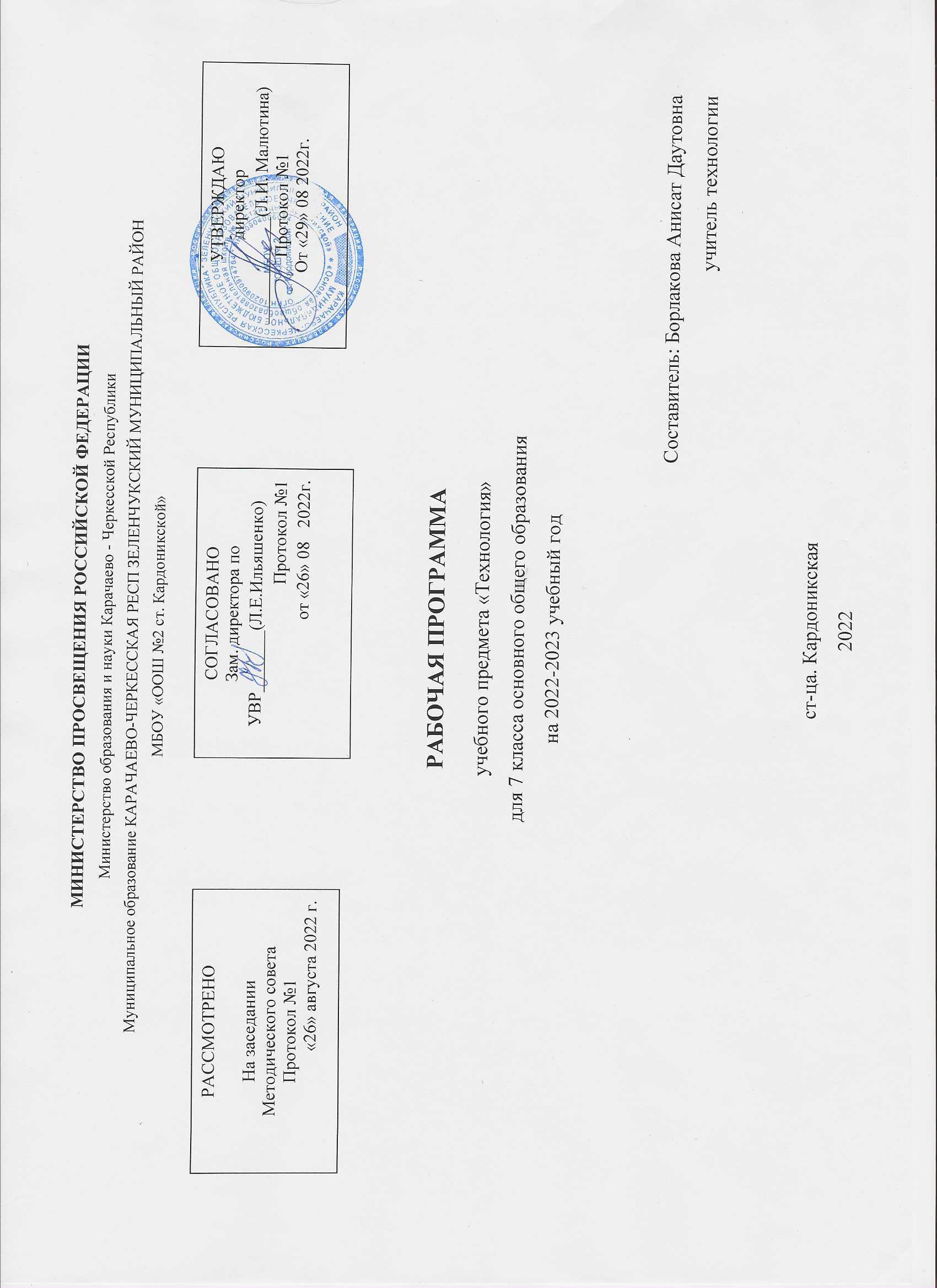 Учебный год 2022- 2023                                        1.Пояснительная запискаРабочая программа предмета Технология  для основного общего образования разработана на основе:1.  Федерального закона «Об образовании в Российской Федерации» от 29. 12. 2015г.  №273 - ФЗ: (статьи 7, 9, 32).2. Федерального государственного образовательного стандарта основного общего образования  утвержденного приказом  № 1897 от 17.12.2014г3. Фундаментальное ядро содержания начального общего и основного общего образования.4. Федерального перечня учебников, рекомендованных Министерством образования и науки Российской Федерации к использованию в общеобразовательном процессе в образовательных учреждениях от 31.03.2014 года № 253.5. Концепции духовно-нравственного развития и воспитания личности гражданина России.- М.: Просвещение, 2015. 6. СанПиН 2.4.2.2821-10 "Санитарно-эпидемиологические требования к условиям и    организации обучения в общеобразовательных учреждениях". Постановление № 189 от 29.12.2014г. 7.Примерных программ по учебным предметам. Технология. 5-8 классы: проект. – М.: Просвещение, 2014 . – (Стандарты второго поколения).8.Технология 5-8 классы рабочие программы по учебникам под ред.В.Д. Симоненко. Модифицированный вариант для неделимых классов/ авт.-сост. Н.П.Литвиненко, О.А.Чельцова, Т.А.Подмаркова. – Волгоград: Учитель, 2011 г.9.  Образовательной  программы МОУ « Старо-Татауровская СОШ»       Рабочая программа по курсу «Технология» разработана в соответствии с требованиями к результатам освоения основной образовательной программы основного общего образования, предусмотренным федеральным государственным образовательным стандартом основного общего образования второго поколения.УМК представлен пособиями:1. Технология: 5 класс : учебник для учащихся общеобразовательных учреждений / Н.В.Синица, П.С.Самородский, В. Д. Симоненко, О.В.Яковенко. – 6-е изд., перераб. - М. : Вентана-Граф, 2018, - 208 с2. Технология: 6 класс: учебник для учащихся общеобразовательных учреждений / Н.В.Синица, П.С.Самородский, В. Д. Симоненко, О.В.Яковенко. – 5-е изд., перераб. - М. : Вентана-Граф, 2018, - 208 с3. Технология: 7 класс: учебник для учащихся общеобразовательных учреждений / Н.В.Синица, П.С.Самородский, В. Д. Симоненко, О.В.Яковенко. – 4-е изд., перераб. - М. : Вентана-Граф, 2018, - 206 с.4. Технология: 8 класс: учебник для учащихся общеобразовательных учреждений / В. Д. Симоненко, А.А.Электов, Б.А.Гончаров и др.; под ред. В.Д.Симоненко. – М. : Вентана-Граф, 2018, - 176 с5. Технология: Программа: 5-8 классы / (универсальная линия) Н.В.Синица, П.С.Самородский, В.Д.Симоненко, О.В.Яковенко и др. - М. : Вентана-Граф, 2014, - 112 с6. Технология 5-8 классы рабочие программы по учебникам под ред.В.Д. Симоненко. Модифицированный вариант для неделимых классов/ авт.-сост. Н.П.Литвиненко, О.А.Чельцова, Т.А.Подмаркова. – Волгоград: Учитель, 2015 г.2.Планируемые результатыРаздел «Технологии исследовательской, опытнической и проектной деятельности»Выпускник научится:планировать и выполнять учебные и технико-технологические проекты: выявлять и формулировать проблему; обосновывать цель проекта, конструкцию изделия, сущность итогового продукта или желаемого результата; планировать последовательность (этапы) выполнения работ; составлять маршрутную и технологическую карту изготовления изделия; выбирать средства реализации замысла; контролировать ход и результаты выполнения проекта;представлять результаты выполненного проекта: готовить пояснительную записку; пользоваться основными видами проектной документации; представлять спроектированное и изготовленное изделие к защите; защищать проект с демонстрацией спроектированного и изготовленного изделия.Выпускник получит возможность научиться:организовывать и выполнять учебную проектную деятельность на основе установленных норм и стандартов, поиска новых технико-технологических решений; планировать и организовывать технологический процесс с учетом имеющихся ресурсов и условий;осуществлять презентацию, экономическую и экологическую оценку проекта, давать примерную оценку стоимости произведенного продукта как товара на рынке; разрабатывать вариант рекламы для продукта труда.Раздел «Технологии обработки конструкционных материалов»Выпускник получит возможность научиться:находить в учебной литературе сведения, необходимые  для конструирования объекта и осуществления выбранной технологии его изготовления;читать технические рисунки, эскизы, чертежи, схемы;выполнять в масштабе чертежи и правильно оформлять технические рисунки и эскизы разработанных объектов;осуществлять технологические процессы создания или ремонта материальных объектов. Выпускник получит возможность научиться:грамотно пользоваться графической документацией и технико-технологической информацией, применяемыми при проектировании, изготовлении и эксплуатации различных технических объектов;осуществлять технологические процессы создания или ремонта материальных объектов, имеющих инновационные элементы.Раздел «Создание изделий из текстильных материалов»Выпускник научится:изготавливать с помощью ручных инструментов и швейной машины простые по конструкции модели швейных изделий, пользуясь технологической документацией;выполнять влажно-тепловую обработку швейных изделий.Выпускник получит возможность научиться:выполнять несложные приемы моделирования швейных изделий;определять и исправлять дефекты швейных изделий;выполнять художественную отделку швейных изделий;изготавливать изделия декоративно-прикладного искусства.Раздел «Кулинария»Выпускник научится:самостоятельно готовить для своей семьи простые кулинарные блюда из сырых и вареных овощей и фруктов, молока и молочных продуктов, яиц, рыбы, мяса, птицы, различных видов теста, круп и макаронных изделий, отвечающие требованиям рационального питания, соблюдая правильную технологическую последовательность приготовления, санитарно-гигиенические требования и правила безопасной работы.Выпускник получит возможность научиться:составлять рацион питания на основе физиологических потребностей организма;выбирать пищевые продукты для удовлетворения потребностей организма в белках, жирах, углеводах, витаминах, минеральных веществах; организовывать свое рациональное питание в домашних условиях; применять различные способы обработки пищевых продуктов в целях сохранения в них питательных веществ;экономить электрическую энергию при обработке пищевых продуктов; оформлять приготовленные блюда, сервировать стол; соблюдать правила этикета за столом;определять виды экологического загрязнения пищевых продуктов; оценивать влияние техногенной сферы на окружающую среду и здоровье человека;выполнять мероприятия по предотвращению негативного влияния техногенной сферы на окружающую среду и здоровье человека.Раздел «Современное производство и профессиональное самоопределение»Выпускник научится:планировать варианты личной профессиональной карьеры и путей получения профессионального образования на основе соотнесения своих интересов и возможностей с содержанием и условиями труда по массовым профессиям и их востребованностью на региональном рынке труда.Выпускник получит возможность научиться:планировать профессиональную карьеру;рационально выбирать пути продолжения образования или трудоустройства;ориентироваться в информации по трудоустройству и продолжению образования;оценивать свои возможности и возможности своей семьи для предпринимательской деятельности.Результаты освоения курса «Технология»Изучение технологии в основной школе обеспечивает достижение личностных, метапредметных и предметных результатов. Личностными результатами освоения учащимися основной школы курса «Технология» являются:проявления познавательных интересов и активности в данной области предметной технологической деятельности;выражение желания учиться и трудиться в промышленном производстве для удовлетворения текущих и перспективных потребностей;развитие трудолюбия и ответственности за качество своей деятельности;овладение установками, нормами и правилами научной организации умственного и физического труда;самооценка умственных и физических способностей для труда в различных сферах с позиций будущей социализации;планирование образовательной и профессиональной карьеры;бережное отношение к природным и хозяйственным ресурсам;готовность к рациональному ведению домашнего хозяйства;проявление технико-технологического и экономического мышления при организации своей деятельности.Метапредметными результатами освоения выпускниками основной школы курса «Технология» являются:алгоритмизированное планирование процесса познавательно-трудовой деятельности;комбинирование известных алгоритмов технического и технологического творчества в ситуациях, не предполагающих стандартного применения одного из них;проявление инновационного подхода к решению учебных и практических задач в процессе моделирования изделия или технологического процесса;самостоятельная организация и выполнение различных творческих работ по созданию изделий;приведение примеров, подбор аргументов, формулирование выводов по обоснованию технико-технологического и организационного решения; отражение в устной или письменной форме результатов своей деятельности;выявление потребностей, проектирование и создание объектов, имеющих потребительную стоимость;использование дополнительной информации при проектировании и создании объектов, имеющих личностную или общественно значимую потребительную стоимость;согласование и координация совместной познавательно -трудовой деятельности с другими ее участниками;объективное оценивание вклада своей   познавательно –трудовой деятельности с точки зрения нравственных, правовых норм, эстетических ценностей по принятым в обществе и коллективе требованиям и принципам;диагностика результатов познавательно–трудовой деятельности по принятым критериям и показателям;соблюдение норм и правил безопасности познавательно –трудовой деятельности и созидательного труда.Предметными результатами освоения учащимися основной школы программы «Технология» являются:В познавательной сфере:рациональное использование учебной и дополнительной технологической информации для проектирования и создания объектов труда;оценка технологических свойств сырья, материалов и областей их применения;ориентация в имеющихся и возможных средствах и технологиях создания объектов труда;распознание видов, назначения материалов, инструментов и оборудования, применяемого в технологических процессах;владения кодами и методами чтения и способами графического представления технической, технологической и инструктивной информации;применение общенаучных знаний по предметам естественно-математического цикла в процессе подготовки и осуществления технологического процессов для обоснования и аргументации рациональности деятельности.В трудовой сфере: планирование технологического процесса и процесса труда;подбор материалов с учетом характера объекта труда и технологии;подбор инструментов и оборудования с учетом требований технологии и материально-энергетических ресурсов;проектирование последовательности операций и составление операционной карты работ;выполнение технологических операций с соблюдением установленных норм, стандартов и ограничений;соблюдение норм и правил безопасности труда, пожарной безопасности, правил санитарии и гигиены;подбор и применение инструментов, приборов и оборудования в технологических процессах с учетом областей их применения;контроль промежуточных и конечных результатов труда по установленным критериям и показателям с использованием контрольных и измерительных инструментов.В мотивационной сфере:оценивание своей способности и готовности к труду в конкретной предметной деятельности;согласование своих потребностей и требований с потребностями и требованиями других участников  познавательно–трудовой деятельности;осознание ответственности за качество результатов труда;наличие экологической культуры при обосновании объектов труда и выполнении работ;стремление к экономии и бережливости в расходовании времени, материалов, денежных средств и труда.В эстетической сфере:моделирование художественного оформления объекта труда и оптимальное планирование работ;эстетическое и рациональное оснащение рабочего места с учетом требований эргономики и научной организации труда;рациональный выбор рабочего костюма и опрятное содержание рабочей одежды.В коммуникативной сфере:формирование рабочей группы для выполнения проекта с учетом общности интересов и возможностей будущих членов трудового коллектива;оформление коммуникационной и технологической документации с учетом требований действующих нормативов и стандартов;публичная презентация и защита проекта изделия, продукта труда или услуги.В физиолого-психологической сфере:развитие моторики и координации движений рук при работе с ручными инструментами и выполнении операций с помощью машин и механизмов;достижение необходимой точности движений при выполнении различных технологических операций;сочетание образного и логического мышления в процессе проектной деятельности.3. Содержание учебного предмета      Данная программа разработана для совместного обучения мальчиков и девочек 5-8 классов для сельской основной общеобразовательной школы. Основные разделы базовой (государственной) программы 5, 6, 7 и 8-х классов сохранены (изучаются не в полном объеме) и включены в разделы рабочей программы. Оба направления «Индустриальные технологии» и «Технологии ведения дома» интегрированы и для мальчиков и для девочек и изучаются не в полном объеме (зависит от материально-технической базы школы).Дифференцированный подход применяется при составлении заданий по разделам «Технологии обработки конструкционных материалов» и «Создание изделий из текстильных материалов». Самостоятельные и практические задания творческого характера и темы проектов школьники выбирают по своим интересам и склонностям.Обучение предусматривает линейно-концентрический принцип обучения: с 5 по 8 класс учащиеся знакомятся с технологиями преобразования материалов, энергии и информации на все более высоком уровне, в связи с чем, тематика разделов сохраняется. Рабочая  программа, с  целью учета интересов учащихся и  возможностей конкретного образовательного учреждения включает следующие разделы: «Технологии домашнего хозяйства», «Электротехника»,  «Технологии обработки конструкционных материалов», «Создание изделий из текстильных материалов», «Кулинария», «Технологии творческой и опытнической деятельности».Основным видом деятельности учащихся, изучающих предмет «Технология», является проектная деятельность. В течение учебного года учащиеся выполняют четыре проекта в рамках содержания четырёх разделов программы: «Технологии домашнего хозяйства», «Кулинария», «Создание изделий из текстильных материалов» и «Технологии обработки конструкционных материалов», а к концу учебного года — комплексный творческий проект, объединяющий проекты, выполненные по каждому разделу.По каждому разделу учащиеся изучают основной теоретический материал, осваивают необходимый минимум технологических операций, которые в дальнейшем позволяют выполнить творческие проекты.Основным дидактическим средством обучения является учебно-практическая деятельность учащихся.Приоритетными методами являются упражнения, лабораторно-практические, практические работы, выполнение проектов.Новизной данной программы является использование в обучении школьников информационных и коммуникационных технологий, позволяющих расширить кругозор обучающихся за счёт обращения к различным источникам информации, в том числе сети Интернет; применение при выполнении творческих проектов текстовых и графических редакторов, компьютерных программ, дающих возможность проектировать интерьеры, выполнять схемы для рукоделия, создавать электронные презентации.Так же  в  программе новым является  методологический подход, направленный на здоровьесбережение школьников. Эта  задача может быть реализована, прежде всего,  на занятиях  по кулинарии. В данный раздел включены лабораторно-практические работы по определению качества пищевых продуктов  органолептическими способами. Занятия данного раздела способствуют формированию ответственного отношения к своему здоровью.В содержании программы сквозной линией проходит совершенствование навыков экологической культуры и экологической морали, становления и формирования социально трудовой и эстетической компетентности учащихся.При изучении всего курса у учащихся формируются устойчивые безопасные приемы труда. При изучении тем, учащиеся  знакомятся  с  различными профессиями, что  позволяет формировать  ценностно-ориентационную  компетенцию. Всё это позволяет реализовать современные взгляды на предназначение, структуру и содержание технологического образования.ТЕМАТИЧЕСКОЕ ПЛАНИРОВАНИЕ 7 КЛАСС                                                                       Количество часов в году: 68  часов                                                                Количество часов в неделю:  2 часа№ п/пНаименование раздела, темы.Кол-во часов  Дата 1–2Первичный инструктаж на рабочем месте. Вводный урок  206.09.2022 06.09.2022Работа на пришкольном участке (2 часа)Работа на пришкольном участке (2 часа)3-4ТБ при работе на пришкольном участке. Практические работы. «Уборка овощей на пришкольном участке»213.09.2022 13.09.2022Раздел «Кулинария» (16 часов)  Раздел «Кулинария» (16 часов)  5-6ТБ. Блюда из молока и молочных продуктов. Пр/работа  «Приготовление блюд из творога». .220.09.2022 20.09.20227-8Мучные изделия. Пр/работа   «Приготовление изделий из пресного теста: блинчики».227.09.2022 27.09.20229-10Мучные изделия. Пр/работа   «Приготовление бисквита204.10.2022 04.10.202211-12Мучные изделия. Пр/работа   «Оладьи».211.10.2022 11.10.202213-14Сладкие блюда Пр/работа  «Запеченные яблоки».218.10.2022 18.10.202215-16Сервировка сладкого стола. Пр/работа   «Сервировка сладкого стола».225.10.2022 25.10.202217-18Приготовление сладкого стола. Пр/работа   «Составление букета из конфет и печенья». 208.11.2022 08.11.202219Защита творческого проекта по разделу «Кулинария»  115.11.2022 20Контрольная работа по разделу «Кулинария»    115.11.2022Раздел «Технологии домашнего хозяйства» (6 часов)Раздел «Технологии домашнего хозяйства» (6 часов)21-22ТБ. Освещение жилого помещения. Пр/работа    «Выполнение электронной презентации»  222.11.2022 22.11.202223-24Предметы искусства и коллекции в интерьере. Пр/работа   «Изготовление схемы размещения коллекции фото».  229.11.2022 29.11.202225Гигиена жилища.  Лабораторно-практическая работа: Генеральная уборка кабинета технологии.106.12.202226Контрольная работа по разделу «Технологии домашнего хозяйства»    113.12.2022Раздел «Электротехника» (2 часа)Раздел «Электротехника» (2 часа)27-28ТБ. Бытовые приборы для создания микроклимата в помещении.Пр/работа   «Декоративная рамка для фотографий».          220.12.2022 20.12.2022 Раздел «Технологии обработки конструкционных материалов»            ( 16 часов) Раздел «Технологии обработки конструкционных материалов»            ( 16 часов)29-30ТБ. Проектирование изделий из древесины с учётом её свойств. Пр/работа «Определение плотности древесины по объёму и массе образца».  Заточка и настройка дереворежущих инструментов.    210.01.2023 10.01.202331-32  Виды и приемы выполнения декоративной резьбы на изделиях из древесины. Пр/работа «Выполнение декоративно-прикладной резьбы на изделиях из древесины217.01.2023 17.01.202333-34 Соединения деталей в изделиях из древесины. Пр/работа   «Изготовление деревянного изделия с соединениями деталей: шиповыми, шкантами или шурупами в нагель».  224.01.2023 24.01.202335-36Создание декоративно-прикладных изделий из металла. Пр/работа   «Создание декоративно-прикладного изделия из металла».     231.01.2023 31.01.202337-38Технологический этап творческого проекта. Л.-пр/работа  «Разработка технической и технологической документации».  207.02.2023 07.02.202339-40Технологический этап творческого проекта. Пр/работа   «Подбор материалов и инструментов. Изготовление изделия».  214.02.2023 14.02.202341-42Технологический этап творческого проекта. Пр/работа   «Изготовление изделия».  Аналитический этап творческого проекта.   221.02.2023 21.02.202343Защита проекта «Создание декоративно-прикладных изделий из металла и древесины».  128.02.202344Контрольная работа по разделу «Технологии обработки конструкционных материалов »    128.02.2023 Раздел «Создание изделий из текстильных материалов» (12 часов ) Раздел «Создание изделий из текстильных материалов» (12 часов )45-46ТБ. Ткани из волокон животного происхождения и их свойства. Л.-пр/работа   «Определение сырьевого состава тканей и изучение их свойств».   207.03.2023 07.03.202347-48Технология ручных работ. Пр/работа   «Изготовление образцов ручных швов».214.03.2023 14.03.202349-50Технология машинных работ. Пр/работа «Изготовление образцов машинных швов».  221.03.2023 21.03.2023 51-52Технология машинных работ. Пр/работа  «Изготовление образцов машинных швов».  204.04.2023 04.04.202353-54Отделка швейных изделий вышивкой. Пр/работа  Выполнение образцов швов».  211.04.2023 11.04.202355Вышивание лентами. Пр/работа   «Выполнение образца вышивки лентами».  118.04.202356Контрольная работа по разделу «Создание изделий из текстильных материалов»118.04.2023Раздел «Технологии творческой и опытнической деятельности»             (8 часов)Раздел «Технологии творческой и опытнической деятельности»             (8 часов)225.04.2023 25.04.202357-58Поисковый этап творческого проекта. «Аксессуар для летнего отдыха. Рюкзак». Л.-пр/работа   «Выбор и обосновании темы проекта».  225.04.2023 25.04.202359-60Технологический этап творческого проекта «Рюкзак». Пр/работа   «Разработка технологической документации. Изготовление изделия».202.05.2023 02.05.202359-60Технологический этап творческого проекта «Рюкзак». Пр/работа   «Разработка технологической документации. Изготовление изделия».61-62Заключительный этап творческого проекта. Пр/работа   «Контроль качества. Реклама».  209.05.2023 09.05.202363Защита творческого проекта «Аксессуар для летнего отдыха. Рюкзак»  116.05.202363Защита творческого проекта «Аксессуар для летнего отдыха. Рюкзак»  64Контрольная работа по разделу «Технологии творческой и опытнической деятельности»             116.05.2023Работа на пришкольном участке (4 часа)Работа на пришкольном участке (4 часа)423.05.2023 23.05.2023 23.05.2023 23.05.202365-68 ТБ. Практическая работа «Посев семян овощей, высадка рассады на пришкольном участке»423.05.2023 23.05.2023 23.05.2023 23.05.2023Итого:Итого:  68